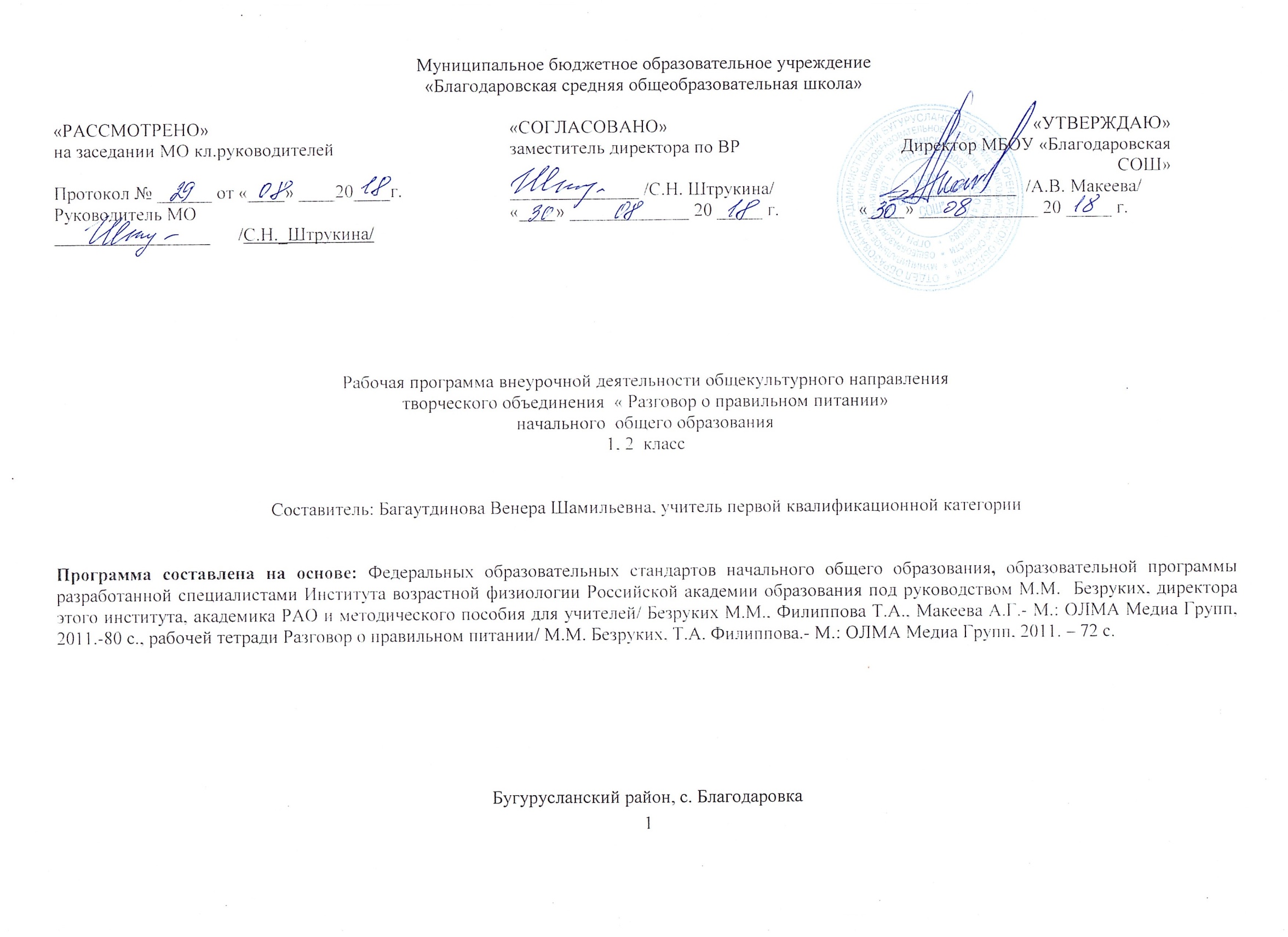   1.Пояснительная записка  Рабочая программа составлена в соответствии:- Федеральным  законом «Об образовании в Российской Федерации» (от 29 декабря 2012г. № 273-ФЗ); - Федеральным государственным образовательным стандартом начального общего образования (Утвержден приказом Министерства образования и науки Российской Федерации от 6 октября . № 373) /- Письма Министерства образования и науки РФ от 12.05.2011 г. № 03-296 “Об организации внеурочной деятельности при введении ФГОС начального общего образования”. - Программы развития МБОУ «Благодаровская СОШ»;- Учебного плана внеурочной деятельности МБОУ «Благодаровская СОШ», в рамках реализации ФГОС.-Образовательной программы разработанной специалистами Института возрастной физиологии Российской академии образования под руководством М.М.  Безруких, директора этого института, академика РАО и методического пособия для учителей/ Безруких М.М., Филиппова Т.А., Макеева А.Г.- М.: ОЛМА Медиа Групп, 2011.Данная программа реализуется в МБОУ « Благодаровская СОШ» и ориентирована для детей 7-9 лет.Сроки реализации программы 1 год  во 1,2 классах.В случае актированных дней проводится обучение дистанционно через сайт школы  http://blag21school.ucoz.ru/Актуальность программы заключается в том, что в настоящее время наблюдается увеличение числа больных детей по стране, по региону. Необходимо формировать ЗОЖ, начиная с раннего возраста.Цель программы: формирование у детей  основ культуры питания как одной из составляющих здорового образа жизни, основных представлений и навыков рационального питания, связанных с соблюдением режима, правил гигиены, умением выбирать полезные продукты и блюда.Реализация программы предполагает решение следующих образовательных и воспитательных задач:• формирование и развитие представления детей о здоровье, как одной из важнейших человеческих ценностей, формирование готовности заботиться и укреплять собственное здоровье;• формирование у школьников знаний о правилах рационального питания, их роли в сохранении и укрепления здоровья, а также готовности соблюдать эти правила;• освоение детьми и подростками практических навыков рационального питания;• формирование представления о социокультурных аспектах питания как составляющей общей культуры человека;• информирование детей и подростков о народных традициях, связанных с питанием и здоровьем, расширение знаний об истории и традициях своего народа, формирование чувства уважения к культуре своего народа и культуре и традициям других народов;• развитие творческих способностей и кругозора у детей и подростков, их интересов и познавательной деятельности;• развитие коммуникативных навыков у детей и подростков, умения эффективно взаимодействовать со сверстниками и взрослыми в процессе решения проблемы; просвещение родителей в вопросах организации рационального питания детей и подростков.Новизна программы заключается в учёте традиций питания, активном вовлечении в работу родителей.Общая характеристика творческого объединения « Разговор о правильном питании»         Преимущество творческого объединения заключается в том, что его материал носит практико-ориентированный характер,  актуален для детей. Всё, что они узнают и чему учатся на занятиях, они могут применить дома и в гостях уже сегодня.      Программа «Разговор о правильном питании» предполагает активное  участие и  максимальное вовлечение детей начальных классов  в  поисковую работу, в  отработку знаний,  навыков в определении продуктов правильного питания,  понятий о витаминном составе продуктов, целесообразности трёхразового полноценного питания, расширение представлений о многообразии фруктов и овощей  своего региона.Программа носит интерактивный характер, стимулирующий непосредственное участие школьников в процессе обучения, пробуждающий интерес и желание соблюдать правила питания и заботиться о собственном здоровье. Для организации процесса обучения используются различные типы игр (ролевые, ситуационные), создание проектов, проведение мини-тренингов, дискуссий. Большое значение уделяется самостоятельной творческой деятельности школьников (поиску новой информации, подготовке заданий, изготовление творческих работ, поделок и т.д.).        Одно из важнейших условий эффективного проведения курса — поддержка родителей. Поэтому в «Разговоре о правильном питании» часть заданий ориентирована на совместную деятельность детей и взрослых. Родители также участвуют в подготовке и проведении различных мероприятий — праздников, конкурсов, викторин. В ходе изучения программы используются разнообразные формы и методы, обеспечивающие  непосредственное участие детей в работе по программе, стимулирующие их интерес к изучаемому материалу, дающие возможность проявить свои творческие способности.   Содержание  программы, а также используемые формы  и методы её реализации носят игровой характер, развивают познавательный интерес к проблеме питания и формирования ЗОЖ, что наиболее соответствует возрастным особенностям детей, обеспечивает условия для активного включения их в процесс обучения и стимулирует активное присвоение предъявляемых ценностных нормативов и навыков.Поскольку игра является ведущей деятельностью для младших школьников, то и игровые методы являются основой организации обучения по программе. Можно выделить несколько типов игр, комбинация которых обеспечит эффективность процесса обучения: сюжетно-ролевая игра, игра с правилами, образно-ролевая игра.Программа построена на основе следующих принципов:доступности (учет возрастных и индивидуальных особенностей познавательной деятельности детей младшего школьного возраста);наглядности (иллюстративность, наличие дидактических материалов);научности (обоснованность, наличие методологической базы и теоретической основы);демократичности (взаимодействие педагога и ученика в социуме);актуализации знаний и умений (учебные ситуации предлагаются с точки зрения потребностей младших школьников);деятельностной основы процесса обучения (удовлетворение потребности детей данного возраста в игре и эмоционально-наглядной опоре).Формы работы :Групповая работа. Работа в парах (сюжетно-ролевые игры, игры с правилами, образно-ролевые игры, дискуссии).Фронтальная работа – это работа со всеми учащимися. Учитель предлагает беседу, рассказ, историю, чтение статей, информационный материал. Такая форма работы требует устойчивого внимания и заинтересованность учащихся.Индивидуальная работа – большое значение имеет для обработки практических навыков и умений, ответы на вопросы анкеты, проблемные задания, выполнение санитарно-гигиенических требований, изготовление поделок и др..Методы:Репродуктивный – (беседа, вопросы, тесты, анкетирование).Проблемный Частично-поисковый – (творческие задания: «Режим для моей семьи», « Любимые блюда мамы», « Чем тебя накормит лес»).Объяснительно-иллюстративный.В данной программе прослеживается связь с учебными предметами: «Окружающий мир» и «Литературное чтение».1.2. Описание места творческого объединения в образовательном процессеВ соответствии с письмом Министерства образования и науки РФ № 01-23/794 от15.02.2016 «Об участии в проекте по внедрению программы « Разговор о правильном питании и отчёта о ходе её реализации»  В учебном плане внеурочной деятельности выделен 1 час на занятия творческого объединения « Разговор о правильном питании « в 1,2 кл. Занятия проводятся после уроков один раз в неделю. Всего 34 занятия. Согласно требованиям, продолжительность  занятий составляет 35 минут . 1.3.Ценностные ориентиры содержания программыОдним из результатов преподавания программы «Разговор о правильном питании » является решение задач воспитания – осмысление и интериоризация (присвоение) младшими школьниками системы ценностей.       Ценность жизни – признание человеческой жизни величайшей ценностью, что реализуется в бережном отношении к другим людям и к природе.Ценность природы основывается на общечеловеческой ценности жизни, на осознании себя частью природного мира частью живой и неживой природы. Любовь к природе - это бережное отношение к ней как к среде обитания и выживания человека, а также переживание чувства красоты, гармонии, её совершенства, сохранение и приумножение её богатства.Ценность человека как разумного существа, стремящегося к добру и самосовершенствованию, важность и необходимость соблюдения здорового образа жизни в единстве его составляющих: физического, психического и социально-нравственного здоровья.Ценность добра – направленность человека на развитие и сохранение жизни, через сострадание и милосердие как проявление высшей человеческой способности − любви.Ценность истины – это ценность научного познания как части культуры человечества, разума, понимания сущности бытия, мироздания.Ценность семьи как первой и самой значимой для развития ребёнка социальной и образовательной среды, обеспечивающей преемственность культурных традиций народов России от поколения к поколению и тем самым жизнеспособность российского общества.Ценность свободы как свободы выбора человеком своих мыслей и поступков образа жизни, но свободы, естественно ограниченной нормами, правилами, законами общества, членом которого всегда по всей социальной сути является человек.Ценность гражданственности – осознание человеком себя как члена общества, народа, представителя страны и государства.1.4. Личностные, метапредметные и предметные результаты освоения конкретного учебного курса.Личностными результатами освоения учащимися программы являются:проявление познавательных интересов и активности в области здорового питания;овладение установками, нормами и правилами правильного питания;готовность и способность делать осознанный выбор здорового питания, в том числе ориентироваться в ассортименте наиболее типичных продуктов питания, сознательно выбирать наиболее полезные ценностно-смысловые установки обучающихся, формируемые средствами различных предметов в рамках программы «Разговор о правильном питании», в том числе развитие представления об адекватности питания, его соответствия росту, весу, возрасту, образу жизни человека.Метапредметными результатами освоения программы являются:способность и готовность к освоению систематических знаний о правильном питании, их самостоятельному пополнению, переносу и интеграции;способность к сотрудничеству и коммуникации;способность к решению личностных и социально значимых проблем здорового питания и воплощение найденных решений в практику;способность к самоорганизации, саморегуляции и рефлексии в области здорового питания;Предметными результатами освоения программы являются:В познавательной сфере:рациональное использование учебной и дополнительной технологической информации для проектирования и создания личной траектории здорового питания;оценка технологических свойств сырья и областей их применения;владение методами чтения штрихкодов на продуктах питания, приобретаемых в розничной торговле;формирование представления о роли национальных кухонь в обеспечении полноценным питанием жителей той или иной местности.В трудовой сфере:соблюдение норм и правил безопасности труда, пожарной безопасности, правил санитарии и гигиены;планирование технологического процесса труда.В мотивационной сфере:выраженная готовность в потребности здорового питания;осознание ответственности за качество правильного питания.В эстетической сфере:дизайнерское проектирование блюд с точки зрения здорового питания;освоение навыков сервировки стола.В коммуникативной:публичная презентация и защита мини-проектов по здоровому питанию.II. Содержание творческого объединения «Разговор о правильном питании»Рабочая программа рассматривает следующее распределение учебных часов:Тематика курса охватывает различные аспекты рационального питания:разнообразие питания:1. «Самые полезные продукты»,2. «Что надо есть, если хочешь стать сильнее»,3. «Где найти витамины весной»,4. «Овощи, ягоды и фрукты - самые витаминные продукты»,5. «Каждому овощу свое время»;гигиена питания:   «Как правильно есть»;режим питания:   «Удивительные превращения пирожка»; рацион питания: 1. «Из чего варят каши и как сделать кашу вкусной»,-2. «Плох обед, если хлеба нет»,3. «Полдник. Время есть булочки»,4. «Пора ужинать»,5. «Если хочется пить»;культура питания:1. «На вкус и цвет товарищей нет»2.1 Тематическое планирование творческого объединения « Разговор о правильном питании»III. Планируемые результаты изучения курса В результате изучения курса «Разговор о правильном питании» младшие школьники получат представления:о правилах и основах рационального питания, о необходимости соблюдения гигиены питания;о полезных продуктах питания;о структуре ежедневного рациона питания;об ассортименте наиболее типичных продуктов питания;об особенностях питания в летний и зимний периоды, причинах вызывающих изменение в рационе питания; об основных группах питательных веществ – белках, жирах, углеводах, витаминах и минеральных солях, функциях этих веществ в организме;умения:Полученные знания позволят детям ориентироваться в ассортименте наиболее типичных продуктов питания, сознательно выбирать наиболее полезные;Дети смогут оценивать свой рацион и режим питания с точки зрения соответствия требованиям здорового образа жизни и с учётом границ личностной активности корректировать несоответствия; Дети получат знания и навыки, связанные с этикетом в области питания с, что в определённой степени повлияет на успешность их социальной адаптации, установление контактов с другими людьми.Проверка усвоения программы проводится в форме анкетирования, тестирования, выполнения творческих заданий.  Подведение итогов реализации программы проводится в виде выставок работ учащихся, праздников, игр, викторин. В том числе:- оформление выставки творческих работ учащихся в классе, школе;- оформление выставки рисунков  «Мы – за здоровое питание».IV. Учебно-методическое, материально-техническое, информационное обеспечение образовательного процесса Учебно-методическое обеспечение- Безруких М.М., Филиппова Т.А., Макеева А.Г. Разговор о правильном питании./ Методическое пособие. – М.: ОЛМА-ПРЕСС, 2012г.- Белоусова И.А., Максимцева Т.А. Организация питания в школе: инспектирование, контроль, внеклассная работа по культуре питания. -Волгоград: Учитель, 2008 г.-253 стр.Материально- техническое оснащение:Компьютер, проектор, колонки, плакатыИнформационное обеспечение:http://polzavred.ru/produkty-pitaniya/polza-produktov       (разработки мероприятий, презентации)http://www.edabezvreda.ru/topic-1310.html-   (разработки мероприятий, презентации)https://infourok.ru/igraviktorina-o-pravilnom-pitanii-dlya-detey( игры-викторины для детей по питанию) Рекомендуемая литература для учителя и учащихсяДля учителя:1. Буянова Н. Я познаю мир: Детская энциклопедия: Медицина. – М.: АСТ, 19982. Витамины/ Под ред. Смирнова М.П..-М.: Медицина, 1974.140 с.3. Зайцев Г., Зайцев А. Твоё здоровье. – С-Пб., 19974. Коростелёв Н. От А до Я детям о здоровье. – М.: Медицина, 19875. Ладого К.С., Отт В.Д., Фатеева Е.М. и др.Основы рационального питания детей. Киев, 1987. 256 с.8. Этикет и сервировка праздничного стола. М., 2002.-400с.Для учащихся 1. Безруких М.М., Филиппова Т.А.. Разговор о правильном питании./ Рабочая тетрадь для школьников. – М.: ОЛМА-ПРЕСС, 2012г.Контрольно-измерительные материалы                                                                                    1,2  КЛАССЫМуниципальное бюджетное образовательное учреждение«Благодаровская средняя общеобразовательная школа»Календарно-тематическое планирование внеурочной деятельности общекультурного направлениятворческого объединения  « Разговор о правильном питании»начального  общего образования1, 2  классСоставитель: Багаутдинова Венера Шамильевна, учитель первой квалификационной категорииПрограмма составлена на основе: Федеральных образовательных стандартов начального общего образования, образовательной программы разработанной специалистами Института возрастной физиологии Российской академии образования под руководством М.М.  Безруких, директора этого института, академика РАО и методического пособия для учителей/ Безруких М.М., Филиппова Т.А., Макеева А.Г.- М.: ОЛМА Медиа Групп, 2011.-80 с., рабочей тетради Разговор о правильном питании/ М.М. Безруких, Т.А. Филиппова.- М.: ОЛМА Медиа Групп, 2011. – 72 с.Бугурусланский район, с. БлагодаровкаНазвание разделаКоличество часовВведение «Если хочешь быть здоров»1Разнообразие питания11Гигиена питания2Режим питания2Рацион питания10Культура питания2Обобщение6Итого:34№ТемаКол.во часовДеятельность учащихся1Если хочешь быть здоров.1Сюжетно – ролевая игра «В магазине»; демонстрация картинок, тематическое рисование; родительское собрание.2Самые полезные продукты.1Сюжетно – ролевая игра «На кухне»; игра – соревнование  «Разложи продукты на разные столы», динамическая игра «Поезд»; тест.3,4Как правильно есть.2Игра – обсуждение  «Законы питания»;                                                  игра – инсценировка «В кафе»; игра «Чем не стоит делиться»; моделирование ситуации.5,6Удивительные превращения пирожка2Соревнование «Покажи время»; игра, демонстрация, тест, знакомство с народным праздником «Капустник».7,8Из чего варят каши и как сделать кашу вкусной?2Игра «Знатоки» ; викторина «Узнай произведение»; конкурс «Кашевар», рассказ по картинкам,  родительское собрание « Меню младшего школьника»9,10Плох обед, если хлеба нет.2Игра  «Собери пословицу» Инсценирование сказки «Колосок», чтение по ролям, сюжетно – ролевая игра «За обедом», беседа.11,12Полдник. Время есть булочки.2Конкурс «Знатоки молочных продуктов», демонстрация «Удивительное молоко», разучивание песни «Кто пасётся на лугу» (слова Ю. Черных, музыка А. Пахмутовой), рассказ о народном блюде «жаворонки»13,14Пора ужинать.2Игра «Объяснялки», игра – соревнование «Что и во сколько можно есть», конкурс «Бутерброд», творческие работы детей.15,16,17Где найти витамины весной?3Конкурс загадок, игра «Отгадай название», рассказ по картинкам, тематическое рисование. Экскурсия18,19Как утолить жажду.2Игра – демонстрация «Мы не дружим с сухомяткой»,  конкурс - дегустация с участием родителей «Такой ароматный чай», чтение по ролям, рассказ о правилах чаепития.20,21Что надо есть, если хочешь стать сильнее.2Игра «Мой день», викторина «Нужно дополнительное питание или нет», игра «Меню спортсмена», тест.22На вкус и цвет товарищей нет.1Практическая работа, игра «Приготовь блюдо», чтение по ролям, игра с участием родителей «Угадай с чем блинчик», рассказ о масленице.23,24Овощи, ягоды и фрукты – самые витаминные продукты.2Соревнование трёх команд «Овощи, ягоды и фрукты»25,26Всякому фрукту – своё время2Праздник урожая.27,28Праздник урожая2Чтение стихов, инсценирование сказок, исполнение песен, игровая деятельность.29,30,31-32Обобщающие занятия. Встреча с фельдшером ФАП. Учимся готовить завтрак. Встречаем гостей : накрываем на стол. Проверь себя.4Организационно – деятельностная игра «Аукцион», конкурс на лучший подарок – совет33,34Оформление выставки рисунков и творческих работ « Мы за здоровое питание»1Оформление личных творческих работ к  выставке:  проверка на целостность поделки, оформление этикетки, эстетическое оформление демонстрационного стола для творческих работ.Всего 34чВид работыПо темеАнкетирование родителей на собранииВажность обучения правильному питаниюТест в устной формеСамые полезные продуктыТестированиеВитамины. Чем они полезны?Конкурс рисунков «Крендельки да булочки»Удивительные превращения пирожкаАнкетирование «Едим ли мы то, что следует есть?»Итоги за 1 классАнкетирование «Что ты знаешь о витаминах?»Где найти витамины веснойТестирование «Вода в жизни человека»Как утолить жаждуКонкурс рисунков «Самое полезное блюдо»На вкус и цвет товарищей нетТестирование  «Овощи и фрукты»Каждому овощу – свое времяКонтрольное анкетированиеИтоги за 2 классИтоговое занятие Выставка  рисунков и творческих работ  «Мы за правильное питание!»Защита своей работыИтоговое занятие Выставка  рисунков и творческих работ  «Мы за правильное питание!»Защита своей работы«РАССМОТРЕНО»«СОГЛАСОВАНО»«УТВЕРЖДАЮ»на заседании МО кл.руководителейзаместитель директора по ВРДиректор МБОУ «Благодаровская СОШ»Протокол № ______ от «____» ____20____г.______________ /С.Н. Штрукина/______________  /А.В. Макеева/Руководитель МО«____» _____________ 20 _____ г.«____» _____________ 20 _____ г._________________      /С.Н._Штрукина/№
п/пТема занятия Кол-во часовУниверсальные учебные действияУниверсальные учебные действияУниверсальные учебные действияДатаДата№
п/пТема занятия Кол-во часовличностные метапредметныепредметныеПланФакт1Если хочешь быть здоров1проявление познавательных интересов и активности в области здорового питания;Овладение установками и нормами правильного питанияспособность и готовность к освоению систематических знаний о правильном питании, их самостоятельному пополнению, переносу и интеграции;способность к сотрудничеству и коммуникации;способность к решению личностных и социально значимых проблем здорового питания и воплощение найденных решений в практику;способность к самоорганизации, саморегуляции и рефлексии в области здорового питания;способность к самоорганизации, саморегуляции и рефлексии в области здорового питания формирование представления о продуктах ежедневного рациона; продуктах, которые нужно есть часто; продуктах, которые нужно есть иногда представление о том, какие продукты наиболее полезны для человека- добывать новые знания: находить ответы на вопросы, используя учебник, свой жизненный опыт и информацию, полученную на уроке;-характеризовать влияние употребления различных продуктов питания на здоровье человека;выполнять различные роли в группе (лидера, исполнителя, критика);делать предварительный отбор источников информации: ориентироваться в учебнике (на развороте, в оглавлении, в словаре).- определять и формулировать цель деятельности на уроке с помощью учителя;- проговаривать последовательность действий на урокевыраженная готовность в потребности здорового питания;осознание ответственности за качество правильного питания.6.092Самые полезные продукты1Проявление  о необходимости ответственно относиться к своему здоровью и питаниюготовность и способность делать осознанный выбор здорового питания, в том числе ориентироваться в ассортименте наиболее типичных продуктов питания, сознательно выбирать наиболее полезные ценностно-смысловые установки обучающихся, проявление познавательных интересов и активности в области здорового питания;Овладение установками и нормами правильного питанияАнализ собственных действий по режиму питания; способность и готовность к освоению систематических знаний о правильном питании, их самостоятельному пополнению, переносу и интеграции;способность к сотрудничеству и коммуникации;способность к решению личностных и социально значимых проблем здорового питания и воплощение найденных решений в практику;способность к самоорганизации, саморегуляции и рефлексии в области здорового питания;способность к самоорганизации, саморегуляции и рефлексии в области здорового питания формирование представления о продуктах ежедневного рациона; продуктах, которые нужно есть часто; продуктах, которые нужно есть иногда представление о том, какие продукты наиболее полезны для человека- добывать новые знания: находить ответы на вопросы, используя учебник, свой жизненный опыт и информацию, полученную на уроке;-характеризовать влияние употребления различных продуктов питания на здоровье человека;выполнять различные роли в группе (лидера, исполнителя, критика);делать предварительный отбор источников информации: ориентироваться в учебнике (на развороте, в оглавлении, в словаре).- определять и формулировать цель деятельности на уроке с помощью учителя;- проговаривать последовательность действий на уроке-знать полезные продукты: овощи и фрукты, молочные продукты, мясо и рыбу.13.093,4Как правильно естьЭкскурсия в школьную столовую2Проявление  о необходимости ответственно относиться к своему здоровью и питаниюготовность и способность делать осознанный выбор здорового питания, в том числе ориентироваться в ассортименте наиболее типичных продуктов питания, сознательно выбирать наиболее полезные ценностно-смысловые установки обучающихся, проявление познавательных интересов и активности в области здорового питания;Овладение установками и нормами правильного питанияАнализ собственных действий по режиму питания; способность и готовность к освоению систематических знаний о правильном питании, их самостоятельному пополнению, переносу и интеграции;способность к сотрудничеству и коммуникации;способность к решению личностных и социально значимых проблем здорового питания и воплощение найденных решений в практику;способность к самоорганизации, саморегуляции и рефлексии в области здорового питания;способность к самоорганизации, саморегуляции и рефлексии в области здорового питания формирование представления о продуктах ежедневного рациона; продуктах, которые нужно есть часто; продуктах, которые нужно есть иногда представление о том, какие продукты наиболее полезны для человека- добывать новые знания: находить ответы на вопросы, используя учебник, свой жизненный опыт и информацию, полученную на уроке;-характеризовать влияние употребления различных продуктов питания на здоровье человека;выполнять различные роли в группе (лидера, исполнителя, критика);делать предварительный отбор источников информации: ориентироваться в учебнике (на развороте, в оглавлении, в словаре).- определять и формулировать цель деятельности на уроке с помощью учителя;- проговаривать последовательность действий на урокезнать правила гигиены питания;-уметь выполнять эти правила в повседневной жизни;20.0927.095,6Удивительные превращения пирожкаКонкурс рисунков «Крендельки да булочки»2Проявление  о необходимости ответственно относиться к своему здоровью и питаниюготовность и способность делать осознанный выбор здорового питания, в том числе ориентироваться в ассортименте наиболее типичных продуктов питания, сознательно выбирать наиболее полезные ценностно-смысловые установки обучающихся, проявление познавательных интересов и активности в области здорового питания;Овладение установками и нормами правильного питанияАнализ собственных действий по режиму питания; способность и готовность к освоению систематических знаний о правильном питании, их самостоятельному пополнению, переносу и интеграции;способность к сотрудничеству и коммуникации;способность к решению личностных и социально значимых проблем здорового питания и воплощение найденных решений в практику;способность к самоорганизации, саморегуляции и рефлексии в области здорового питания;способность к самоорганизации, саморегуляции и рефлексии в области здорового питания формирование представления о продуктах ежедневного рациона; продуктах, которые нужно есть часто; продуктах, которые нужно есть иногда представление о том, какие продукты наиболее полезны для человека- добывать новые знания: находить ответы на вопросы, используя учебник, свой жизненный опыт и информацию, полученную на уроке;-характеризовать влияние употребления различных продуктов питания на здоровье человека;выполнять различные роли в группе (лидера, исполнителя, критика);делать предварительный отбор источников информации: ориентироваться в учебнике (на развороте, в оглавлении, в словаре).- определять и формулировать цель деятельности на уроке с помощью учителя;- проговаривать последовательность действий на урокеЗнать типовой режим питания школьника и уметь его соблюдатьИметь представление о роли регулярности питания для здоровья;4.1011.107,8Из чего варят каши, и как сделать кашу вкусной2Проявление  о необходимости ответственно относиться к своему здоровью и питаниюготовность и способность делать осознанный выбор здорового питания, в том числе ориентироваться в ассортименте наиболее типичных продуктов питания, сознательно выбирать наиболее полезные ценностно-смысловые установки обучающихся, проявление познавательных интересов и активности в области здорового питания;Овладение установками и нормами правильного питанияАнализ собственных действий по режиму питания; способность и готовность к освоению систематических знаний о правильном питании, их самостоятельному пополнению, переносу и интеграции;способность к сотрудничеству и коммуникации;способность к решению личностных и социально значимых проблем здорового питания и воплощение найденных решений в практику;способность к самоорганизации, саморегуляции и рефлексии в области здорового питания;способность к самоорганизации, саморегуляции и рефлексии в области здорового питания формирование представления о продуктах ежедневного рациона; продуктах, которые нужно есть часто; продуктах, которые нужно есть иногда представление о том, какие продукты наиболее полезны для человека- добывать новые знания: находить ответы на вопросы, используя учебник, свой жизненный опыт и информацию, полученную на уроке;-характеризовать влияние употребления различных продуктов питания на здоровье человека;выполнять различные роли в группе (лидера, исполнителя, критика);делать предварительный отбор источников информации: ориентироваться в учебнике (на развороте, в оглавлении, в словаре).- определять и формулировать цель деятельности на уроке с помощью учителя;- проговаривать последовательность действий на урокеЗнать о компонентах ежедневного меню и различных вариантах завтрака.19.1025.109,10Плох обед, если хлеба нетИгра-конкурс «Хлебопёки» (Изделия из солёного теста2Проявление  о необходимости ответственно относиться к своему здоровью и питаниюготовность и способность делать осознанный выбор здорового питания, в том числе ориентироваться в ассортименте наиболее типичных продуктов питания, сознательно выбирать наиболее полезные ценностно-смысловые установки обучающихся, проявление познавательных интересов и активности в области здорового питания;Овладение установками и нормами правильного питанияАнализ собственных действий по режиму питания; способность и готовность к освоению систематических знаний о правильном питании, их самостоятельному пополнению, переносу и интеграции;способность к сотрудничеству и коммуникации;способность к решению личностных и социально значимых проблем здорового питания и воплощение найденных решений в практику;способность к самоорганизации, саморегуляции и рефлексии в области здорового питания;способность к самоорганизации, саморегуляции и рефлексии в области здорового питания формирование представления о продуктах ежедневного рациона; продуктах, которые нужно есть часто; продуктах, которые нужно есть иногда представление о том, какие продукты наиболее полезны для человека- добывать новые знания: находить ответы на вопросы, используя учебник, свой жизненный опыт и информацию, полученную на уроке;-характеризовать влияние употребления различных продуктов питания на здоровье человека;выполнять различные роли в группе (лидера, исполнителя, критика);делать предварительный отбор источников информации: ориентироваться в учебнике (на развороте, в оглавлении, в словаре).- определять и формулировать цель деятельности на уроке с помощью учителя;- проговаривать последовательность действий на урокеЗнать о ежедневном рационе питания школьникаИметь представление об обеде как обязательной части ежедневного менюИметь  представление об основных блюдах, входящих в состав обеда, об опасности питания «всухомятку»11,12Полдник. Время есть булочки2Проявление  о необходимости ответственно относиться к своему здоровью и питаниюготовность и способность делать осознанный выбор здорового питания, в том числе ориентироваться в ассортименте наиболее типичных продуктов питания, сознательно выбирать наиболее полезные ценностно-смысловые установки обучающихся, проявление познавательных интересов высказывать своё предположение (версию) на основе работы с иллюстрацией учебника;-работать по предложенному учителем плану; - отличатьверно выполненное задание от неверного;-  давать эмоциональную оценку деятельности класса на уроке совместно с учителеми другими учениками;- ориентироваться в своей системе знаний: отличать новое от уже известного с помощью Знать о пользе молока и молочных продуктах;13,14Пора ужинать2Проявление  о необходимости ответственно относиться к своему здоровью и питаниюготовность и способность делать осознанный выбор здорового питания, в том числе ориентироваться в ассортименте наиболее типичных продуктов питания, сознательно выбирать наиболее полезные ценностно-смысловые установки обучающихся, проявление познавательных интересов высказывать своё предположение (версию) на основе работы с иллюстрацией учебника;-работать по предложенному учителем плану; - отличатьверно выполненное задание от неверного;-  давать эмоциональную оценку деятельности класса на уроке совместно с учителеми другими учениками;- ориентироваться в своей системе знаний: отличать новое от уже известного с помощью знать об основных блюдах, подаваемых на ужин; основные правила приёма пищи во время ужина.15,1617Где найти витамины веснойКонкурс рисунков «Самое полезное блюдо»3Проявление  о необходимости ответственно относиться к своему здоровью и питаниюготовность и способность делать осознанный выбор здорового питания, в том числе ориентироваться в ассортименте наиболее типичных продуктов питания, сознательно выбирать наиболее полезные ценностно-смысловые установки обучающихся, проявление познавательных интересов высказывать своё предположение (версию) на основе работы с иллюстрацией учебника;-работать по предложенному учителем плану; - отличатьверно выполненное задание от неверного;-  давать эмоциональную оценку деятельности класса на уроке совместно с учителеми другими учениками;- ориентироваться в своей системе знаний: отличать новое от уже известного с помощью Иметь представление о роли витаминов для здоровья человека, основных продуктах — источниках витаминовИметь представление о важности и необходимости включения в рацион питания18,19Как утолить жажду2Проявление  о необходимости ответственно относиться к своему здоровью и питаниюготовность и способность делать осознанный выбор здорового питания, в том числе ориентироваться в ассортименте наиболее типичных продуктов питания, сознательно выбирать наиболее полезные ценностно-смысловые установки обучающихся, проявление познавательных интересов высказывать своё предположение (версию) на основе работы с иллюстрацией учебника;-работать по предложенному учителем плану; - отличатьверно выполненное задание от неверного;-  давать эмоциональную оценку деятельности класса на уроке совместно с учителеми другими учениками;- ориентироваться в своей системе знаний: отличать новое от уже известного с помощью знать о вреде газированных напитков, Знать о важности достаточного потребления воды20,21Что надо есть, если хочешь стать сильнее2и активности в области здорового питания;Овладение установками и нормами правильного питанияАнализ собственных действий по режиму питания; учителя;- перерабатывать полученную информацию: делать выводы в результате совместной работы всего класса;добывать новые знания: находить ответы на вопросы, используя учебник, свой жизненный опыт и информацию, полученную на уроке;- перерабатывать полученную информацию: сравнивать и группировать предметы и их образы;- преобразовывать информацию из однойформы в другую: подробно пересказыватьнебольшие тексты, называть их тему;- слушать и понимать речь других;- совместно договариваться о правилах общения и поведения в школе и следовать им;- делать предварительный отбор источников информации: ориентироваться в учебнике (на развороте, в оглавлении, в словаре).- добывать новые знания: находить ответы на вопросы, используя учебник, свой жизненный опыт и информацию, полученную на урокеЗнать, когда организм нуждается в дополнительном количестве жидкости, углеводах, а когда количество углеводов увеличивать не стоит иметь представление о связи рациона питания и образа жизни, о высококалорийных продуктах питания 22На вкус и цвет товарищей нет1и активности в области здорового питания;Овладение установками и нормами правильного питанияАнализ собственных действий по режиму питания; учителя;- перерабатывать полученную информацию: делать выводы в результате совместной работы всего класса;добывать новые знания: находить ответы на вопросы, используя учебник, свой жизненный опыт и информацию, полученную на уроке;- перерабатывать полученную информацию: сравнивать и группировать предметы и их образы;- преобразовывать информацию из однойформы в другую: подробно пересказыватьнебольшие тексты, называть их тему;- слушать и понимать речь других;- совместно договариваться о правилах общения и поведения в школе и следовать им;- делать предварительный отбор источников информации: ориентироваться в учебнике (на развороте, в оглавлении, в словаре).- добывать новые знания: находить ответы на вопросы, используя учебник, свой жизненный опыт и информацию, полученную на урокезнать, что школьнику важно соблюдать режим питания23,24Овощи, ягоды и фрукты — витаминные продукты2и активности в области здорового питания;Овладение установками и нормами правильного питанияАнализ собственных действий по режиму питания; учителя;- перерабатывать полученную информацию: делать выводы в результате совместной работы всего класса;добывать новые знания: находить ответы на вопросы, используя учебник, свой жизненный опыт и информацию, полученную на уроке;- перерабатывать полученную информацию: сравнивать и группировать предметы и их образы;- преобразовывать информацию из однойформы в другую: подробно пересказыватьнебольшие тексты, называть их тему;- слушать и понимать речь других;- совместно договариваться о правилах общения и поведения в школе и следовать им;- делать предварительный отбор источников информации: ориентироваться в учебнике (на развороте, в оглавлении, в словаре).- добывать новые знания: находить ответы на вопросы, используя учебник, свой жизненный опыт и информацию, полученную на урокеЗнать о пользе витаминов и их значении для организма человека25,26Каждому овощу — свое время2и активности в области здорового питания;Овладение установками и нормами правильного питанияАнализ собственных действий по режиму питания; учителя;- перерабатывать полученную информацию: делать выводы в результате совместной работы всего класса;добывать новые знания: находить ответы на вопросы, используя учебник, свой жизненный опыт и информацию, полученную на уроке;- перерабатывать полученную информацию: сравнивать и группировать предметы и их образы;- преобразовывать информацию из однойформы в другую: подробно пересказыватьнебольшие тексты, называть их тему;- слушать и понимать речь других;- совместно договариваться о правилах общения и поведения в школе и следовать им;- делать предварительный отбор источников информации: ориентироваться в учебнике (на развороте, в оглавлении, в словаре).- добывать новые знания: находить ответы на вопросы, используя учебник, свой жизненный опыт и информацию, полученную на урокеЗнать о пользе овощей;уметь готовить витаминные  салаты27,28Праздник урожая2и активности в области здорового питания;Овладение установками и нормами правильного питанияАнализ собственных действий по режиму питания; учителя;- перерабатывать полученную информацию: делать выводы в результате совместной работы всего класса;добывать новые знания: находить ответы на вопросы, используя учебник, свой жизненный опыт и информацию, полученную на уроке;- перерабатывать полученную информацию: сравнивать и группировать предметы и их образы;- преобразовывать информацию из однойформы в другую: подробно пересказыватьнебольшие тексты, называть их тему;- слушать и понимать речь других;- совместно договариваться о правилах общения и поведения в школе и следовать им;- делать предварительный отбор источников информации: ориентироваться в учебнике (на развороте, в оглавлении, в словаре).- добывать новые знания: находить ответы на вопросы, используя учебник, свой жизненный опыт и информацию, полученную на урокеЗнать основные законы здорового питания29,30,31,32Обобщающие занятия: Встреча с фельдшером ФАПУчимся готовить завтракВстречаем гостей( накрываем на стол)4и активности в области здорового питания;Овладение установками и нормами правильного питанияАнализ собственных действий по режиму питания; учителя;- перерабатывать полученную информацию: делать выводы в результате совместной работы всего класса;добывать новые знания: находить ответы на вопросы, используя учебник, свой жизненный опыт и информацию, полученную на уроке;- перерабатывать полученную информацию: сравнивать и группировать предметы и их образы;- преобразовывать информацию из однойформы в другую: подробно пересказыватьнебольшие тексты, называть их тему;- слушать и понимать речь других;- совместно договариваться о правилах общения и поведения в школе и следовать им;- делать предварительный отбор источников информации: ориентироваться в учебнике (на развороте, в оглавлении, в словаре).- добывать новые знания: находить ответы на вопросы, используя учебник, свой жизненный опыт и информацию, полученную на уроке33-34Оформление выставки рисунков и  творческих работ  «Мы – за здоровое питание»2и активности в области здорового питания;Овладение установками и нормами правильного питанияАнализ собственных действий по режиму питания; учителя;- перерабатывать полученную информацию: делать выводы в результате совместной работы всего класса;добывать новые знания: находить ответы на вопросы, используя учебник, свой жизненный опыт и информацию, полученную на уроке;- перерабатывать полученную информацию: сравнивать и группировать предметы и их образы;- преобразовывать информацию из однойформы в другую: подробно пересказыватьнебольшие тексты, называть их тему;- слушать и понимать речь других;- совместно договариваться о правилах общения и поведения в школе и следовать им;- делать предварительный отбор источников информации: ориентироваться в учебнике (на развороте, в оглавлении, в словаре).- добывать новые знания: находить ответы на вопросы, используя учебник, свой жизненный опыт и информацию, полученную на уроке